RAHUL 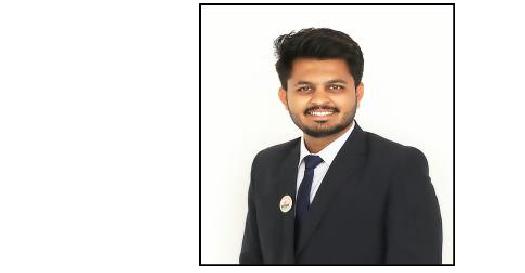 E-mail: rahul-394811@2freemail.com 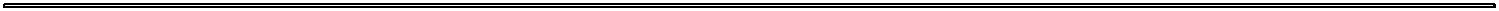 Career Objective:Seeking a competitive and challenging environment where I can serve my organization and establish a carrier For myself. To know something new and enhance my skills in a dynamic and stable workplace.Work Experience:Total Experience (09 Months)Floor Coordinator. (Internship)Hospital & Research Centre in PUNE.Facility orientationOverall responsibility of floor inventory.Monitor Housekeeping services. Duration:- 03 Months.Floor Coordinator. (Internship)HOSPITAL in PUNE.For NABH AuditFacility orientation and patient education & Communication.Interdepartmental Coordination & Communication.Overall responsibility of floor inventory.Monitor Housekeeping services.Duration:- 03 Months.Management Trainee (Internship).CLINI in PUNE.Project Details: - To study the compliance rate to hospital referral policy.Departments: -  (Quality Assurance & Quality Control).Project Details: - Medical Record Files Auditing.Departments: -  Medical Record Department.Duration:-	03 Months.Academic Qualifications:Master’s in business administration (Healthcare Management) from Motion Institute of Management Studies, Jalgaon. 2018-2020.Status- Pursuing Last YearPost Graduate Program in Healthcare Management (PGPHM) from Motion Institute of Management Studies, Jalgaon. 2018-2019.Status- Completed (61%)Network Certified Engineer (NCE) From Institute of advance network technology (IANT) Panchavati Nashik . 2017-2018Status-Completed (61%)Bachelor’s of  Science (Microbiology) From P.O.Nahata College, Bhusawal.2014-2017.Status- Completed (57%)Academic Project Work:Project Details: -“Isolation of oil degradation bacteria from soil sample and biodegradation of petroleum and crude oil by Pseudomonas sp.”Project Details: - To study the compliance rate to hospital referral policy.Departments: -  Operation Management, QA, QC (Quality Assurance & Quality Control).Project Details: -Medical Record Files Auditing.Departments: -  Medical Record Department.Duration: -	03 Months.Summary of Skills:Technical Skills:NetworkingHardwareMicrobiological skillsCSCU (Certified secure computer user)CCNA (Cisco Certified Network Associate)MS-OfficeMS-ExcelCertifications and Accolades:Certification of Certified secure computer userCertificate of participation of Global Sustainable Biotech CongressCertificate of participation of A+ (Hardware)Certificate of participation of N+ (Networking)Certificate of NCE (Network Certified Engineer)Personal Details:Mr. RAHULTeam WorkAgile LearningAdaptabilityGoal OrientedCommunication skillsLeadership SkillsNationality: IndiaDate of Birth: 20 November 1995Marital Status: SingleLanguage: English, Hindi, Marathi